Sunday, March 26, 2023   start shooting time 9:00 a.m.             PITA Daily Fee of $4.00 will be charged on your 1st event of each the day.Event #4  Lowell Rogers 100 16 yard Targets4 classes (A-B-C-D) $50 class winner, $25 Sub Jr., Jr., Lady, Vet, S. Vet.                  ENTRANCE.……………………………….………….….…………………...$37.00                                                                                                   WSPITA FEES…..........................................................................................….$ 3.00                           OPTIONS: Class Purse (Each class shooting for its own money. 1 pay each 7)…..….…$10.00                     Lewis Class (3 classes) 60/40……………….…………………….………...$12.00Event #5  Spring Yak 100 Handicap Targets3 yardage groups 19-21.5, 22-24.5, 25-27 $200/100/50 each yardage group              ENTRANCE………………………………………………………......……$37.00                   WSPITA Fee……….…………………….……………………. …..………$ 3.00         OPTIONS:  WSPITA MAGNUM ………..………..………….………………………$12.00                      Yardage Purse (19-21.5, 22-24.5, 25-27) 1 pay each 7 …………………...$10.00                      25 Options ($2.50 on each 25, Divided 60/40)…………………...….…… $10.00                      50 Options ($3.00 on each 50, Divided 50-30-20)……..….………….…. .$  9.00                      Lewis Class (3 classes) 60/40……………………………...…...……..…...$12.00HAA ChampionHigh all around Events 3, 4 & 5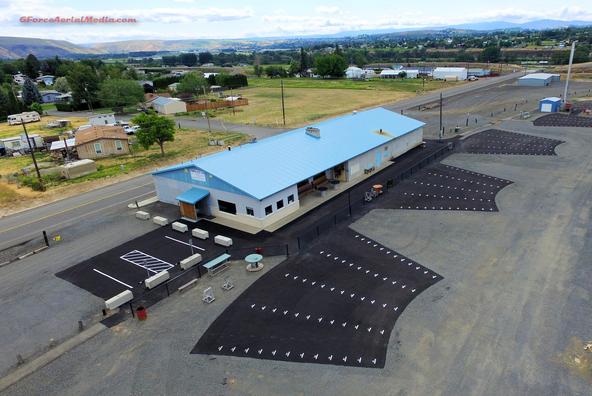 TrophiesEvent #1 Roger Hanna Memorial 16 yard A-B-C-D Sub Jr, Jr, Lady, Vet, S. VetEvent #2 Handicaps - Yardage Champs Event #3 Doubles A-B-C-DEvent #4 Lowell Rogers A-B-C-D Sub Jr, Jr, Lady, Vet, S. VetEvent #5 Spring Yak Handicap Yardage ChampsHAA Champion Presquad at Presquad.com Spring YakThis certifies that the Yakima Valley Sportsmen’s Association has been authorized to hold a registered shoot on March 25-26, 2023. The PITA rules will govern the shoot and scores will be included in the official records.GENERAL INFORMATIONADA shooting pads and walkways.PITA Magnums on WSPITA.comHandicap yardage will be determined by ATA & PITA cards Longest yardage.This is a PITA Shoot with ATA cross-registration available.4 Trap banks will be used (8 traps) and a practice trap. All Orange Top White FlyersIf ties for cash prizes occur, money will be divided high gun system. All Trophies shot off. High All Around Events 3 - 5No withdrawal of option money after an event begins.Errors in score must be corrected before moving to the next post.Squads will not be called. Please watch the on-deck board for your squad.Practice trap will be open all day, both days. $6.00 per round. No shells for sale.All pay-offs will be made by mail. Only Club Management will change traps.RV hook-ups, $15.00 a dayThe Burnout Pit will serve breakfast and lunchPresquad at Presquad.com Spring YakEye and Ears protection must be worn. Any question call Paul Klingele 509-945-0604 or brakeman63@yahoo.com